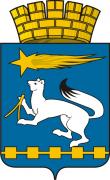 ГЛАВА ГОРОДСКОГО ОКРУГА НИЖНЯЯ САЛДАП О С Т А Н О В Л Е Н И Е17.01.2019					                  		                                 № 2г. Нижняя Салда(с изменениями от 09.04.2019 №14)      	В соответствии с Федеральным законом от 06 октября 2003 года                              № 131- ФЗ «Об общих принципах организации местного самоуправления в Российской Федерации», Уставом городского округа Нижняя Салда, в связи с подготовкой к 260-летию города Нижняя Салда в 2020 году ПОСТАНОВЛЯЮ:1. Провести с 01.02.2019 по 30.12.2019 года городской фотоконкурс на тему: «Город, в котором я живу. Времена года.».2. Утвердить Положение о проведении городского фотоконкурса на тему: «Город, в котором я живу. Времена года.» (приложение).3. Опубликовать настоящее постановление в газете «Городской вестник плюс» и разместить на официальном сайте администрации городского округа Нижняя Салда.4. Контроль за исполнением настоящего постановления оставляю за собой.Глава городского округа                                                                   Е.В. МатвееваУТВЕРЖДЕНОпостановлением главы городского округа Нижняя Салда от 17.01.2019  №  2ПОЛОЖЕНИЕо проведении городского фотоконкурса на тему:«Город, в котором я живу. Времена года.»1. Общие положенияГородской фотоконкурс на тему «Город, в котором я живу. Времена года.» приурочен к 260-летию города Нижняя Салда в 2020 году.2. Организаторы          Организатором конкурса являются глава городского округа Нижняя Салда, администрация городского округа Нижняя Салда. 3. Цели и задачи конкурса- Воспитание любви к своему городу, малой родине;- выявление талантов в области фотоискусства, их поощрение и предоставление им возможности продемонстрировать свои лучшие творческие работы;- развитие фотоискусства в городском округе Нижняя Салда.5. УчастникиДля участия приглашаются  жители городского округа Нижняя Салда в возрасте с 12 лет.6. Сроки проведения конкурса6. Конкурс проводится с 01.02.2019 года по 30.12.2019 года. Прием работ будет осуществляться с 15.01.2020 года до 01.02.2020 года по адресу:  г. Нижняя Салда, ул. Фрунзе, д. 2,  каб.  № 12 (приемная главы городского округа Нижняя Салда).7. Условия проведения          На конкурс принимаются цветные фотоработы в напечатанном (размер 29 × 21 (А4)) и электронном виде.       На обратной стороне фотоснимка указать:- название работы;- фамилия, имя, отчество автора;- номер телефона;- место учебы, работы.           Принимаются только авторские фотографии, т.е. сделанные собственноручно. От одного участника должно быть представлено четыре фотографии (четыре времени года). В фотоконкурсе принимают участие фотографии, сделанные на территории городского округа Нижняя Салда и посвященные городу Нижняя Салда, иллюстрирующие его достопримечательности, общественную и культурную жизнь. От одного участника должно быть представлено четыре фотографии одного места в разные времена года (зима, весна, лето, осень).           Работа, ее содержание, сюжет, действие сценических лиц и персонажей не должны противоречить законодательству Российской Федерации, в т.ч. нормам Гражданского кодекса Российской Федерации, Федерального закона от 29.12.2010 № 436-ФЗ «О защите прав детей от информации, причиняющей вред их здоровью и развитию», Федерального закона от 13.03.2006 № 38-ФЗ «О рекламе».          В случае использования в работе объектов интеллектуальных прав третьих лиц Участник обязан указать автора и предоставить подтверждение наличия Участника права использования такого объекта интеллектуальных прав.          Все расходы, связанные с подготовкой конкурсных работ несут участники конкурса. Присланные на конкурс работы не возвращаются.8. Критерии оценкиКонкурсные работы оцениваются по следующим критериям:-  качество исполнения;-  оригинальность (неповторимость);-  соответствие целям и задачам фотоконкурса;-  композиционное решение.       Победитель определяется по сумме результатов голосования конкурсной комиссии. Каждый критерий  оценивается 0-5 баллов.9. Подведение итоговПодведение итогов конкурса проводит конкурсная комиссия в составе, утвержденном постановлением главы городского округа. Не позднее 14.06.2020 года – конкурсная комиссия оценивает работы, определяет 3-х победителей. Итоги конкурса оформляются протоколом заседания конкурсной комиссии.10. НаграждениеНаграждение победителей и чествование участников будет проходить в День празднования 260-летия городского округа Нижняя Салда.Победители будут награждены Дипломами и призами. 11. Права, передаваемые организаторам Конкурса1. Автор предоставляет организаторам Конкурса исключительные имущественные права на использование своих работ, представленных на конкурс, в том числе права:- воспроизводить работу;- распространять их любым способом; - импортировать в целях распространения;- сообщать о работах (включая показ, исполнение или передачу в эфир) для всеобщего сведения путем передачи в эфир и (или) последующей передачи в эфир (право на передачу в эфир);- иные права, предусмотренные законодательством Российской  Федерации об авторском праве и смежных правах, являющиеся частью гражданского законодательства Российской Федерации, издаваемых в соответствии с данным законодательством других законодательных актов Российской Федерации.2. Права передаются автором (соавторами) безвозмездно и публикация не несет никаких финансовых отчислений автору (соавторам).3. Имущественные права на использование творческих работ, указанные в п. 1, передаются автором для использования на территории городского округа Нижняя Салда. Имущественные права используются организаторами Конкурса без каких-либо ограничений.4. Автор (группа авторов) гарантирует, что он обладает исключительными авторскими правами, и что данная работа никому ранее не передавалась для воспроизведения и иного использования.О проведении городского фотоконкурса на тему:«Город, в котором я живу. Времена года.»